Методические рекомендациипо оформлению презентации бережливого проектаОсновные положенияПодготовка презентационных материалов обязательна для защиты бережливого проекта на заседании экспертной комиссии по рассмотрению проектов при  администрации Ракитянского района. В презентации бережливого проекта используются термины и определения, утвержденные постановлениями  администрации Ракитянского района от 29 декабря  2012 года № 161 «Об утверждении Положения об управлении проектами в Ракитянском районе», от 25 мая 2018 года № 161-пп «Об утверждении Положения о бережливом управлении в органах исполнительной власти и государственных органах области».Презентацию бережливого проекта разрабатывает руководитель проекта совместно с рабочей группой проекта.Для подготовки презентации отчета о реализации проекта предлагается использовать программу для создания и проведения презентаций, например: Microsoft Office Power Point. Презентация отчета о реализации проекта оформляется по установленной форме в электронном формате в соответствии со следующими требованиями:используемый шрифт – Franklin Gothic Book, для заголовков используется Franklin Gothic Medium (по умолчанию предлагаемые шрифты обозначены в шаблоне слайдов);минимальный размер шрифта – 12;выравнивание текста относительно верхних и нижних границ ячеек таблиц – по середине.Содержание разделов презентации бережливого проектаТитульный лист паспорта проекта (слайд 1).На титульном листе презентации бережливого проекта указываются:герб Ракитянского района (в случае, если проект рассматривается на совете по инновационно - технологическому развитию Белгородской области, обозначается герб Белгородской области);­наименование проекта, которое необходимо начинать со слов, выражающих действие по оптимизации или усовершенствованию процесса, далее указывается наименование процесса, который необходимо усовершенствовать, например: «Оптимизация процесса рассмотрения обращений граждан и организаций»;-ФИО и должность докладчика;­хозяйствующий субъект, орган исполнительной власти, орган местного самоуправления, государственный орган и т.д., к которому относится докладчик в рамках своей должности;­место (географическое расположение: поселок, город и т.д.) и год рассмотрения презентации бережливого проекта.Карточка проекта (слайд 2).Раздел содержит информацию о бережливом проекте: наименование проекта, общие данные, цели и эффекты, обоснования, сроки реализации мероприятий проекта. Введение в предметную область (описание ситуации «как есть») – обоснование выбора процесса (слайд 3).Раздел должен содержать аналитическую и статистическую информацию (диаграммы, графики и другое), подтверждающую обоснование выбора процесса, представленное в разделе «Обоснование» карточки проекта.Введение в предметную область (описание ситуации «как есть») – карта текущего состояния процесса (слайд 4).На слайде должна быть представлена карта текущего состояния процесса, планируемого к улучшению в рамках реализации бережливого проекта. Карта текущего состояния процесса может быть изображена на слайде в формате фотографии или схемы процесса. В заголовке необходимо указать название карты, например: «Карта текущего состояния процесса «Оптимизация процесса рассмотрения обращений граждан и организаций».В блоках схемы (стикерах), описывающих операцию текущего состояния процесса необходимо указать информацию о лице, осуществляющем данную операцию (сотрудник/начальник отдела/начальник управления/иное), действие, осуществляемое в рамках данной операции (готовит, делает, подписывает), время осуществления данной операции в единых единицах измерения.В блоках схемы (стикерах), обозначающих проблемы, необходимо указать формулировку проблемы.На карте текущего состояния процесса должна быть соблюдена цветовая индикация (операции обозначены желтым цветом, проблемы – красным, решения (при наличии) – зеленым), при использовании иной цветовой индикации рекомендуется сделать сноску на указание цветового обозначения элементов карты.В правом нижнем углу карты текущего состояния процесса должно быть указано время протекания процесса.Введение в предметную область (описание ситуации «как есть») – пирамида проблем (слайд 5).Слайд содержит графическое распределение проблем по уровням их решения в виде пирамиды. Нижний уровень пирамиды (уровень отдела, управления, органа местного самоуправления, департамента) – проблемы, решение которых требует внесения изменений в правовые акты органов  власти области, работу программных продуктов органов власти области. Средний уровень пирамиды (региональный уровень) – проблемы, решение которых требует проведения мероприятий с привлечением иных органов власти, внесения изменений в региональное законодательство. Высший уровень пирамиды (федеральный уровень) – проблемы, решение которых требует внесения изменений в федеральное законодательство, работу федеральных программных продуктов). Введение в предметную область (описание ситуации «как будет») – карта целевого состояния (слайд 6).На слайде должна быть представлена карта целевого состояния процесса, планируемого к улучшению в рамках реализации бережливого проекта. Карта текущего состояния процесса может быть изображена на слайде в формате фотографии или схемы процесса.В заголовке необходимо указать название карты, например: «Карта целевого состояния процесса «Процесс рассмотрения обращений».В блоках схемы (стикерах), описывающих операцию целевого состояния процесса, необходимо указать информацию о лице, осуществляющем данную операцию (сотрудник/начальник отдела/начальник управления/иное), действий, осуществляемом в рамках данной операции (готовит, делает, подписывает), времени осуществления данной операции в единых единицах измерения.На карте целевого состояния процесса необходимо указать проблемы, которые не могут быть решены в рамках реализации проекта.В блоках схемы (стикерах), обозначающих проблемы, необходимо указать формулировку проблемы.На карте целевого состояния процесса должна быть соблюдена цветовая индикация (операции обозначены желтым цветом, проблемы – красным, решения (при наличии) – зеленым), при использовании иной цветовой индикации рекомендуется сделать сноску на указание цветового обозначения элементов карты.В правом нижнем углу карты целевого состояния процесса должны быть указано время протекания процесса, экономия времени с учетом реализации мероприятий бережливого проекта, рассчитываемая по формуле:ЭВ = ,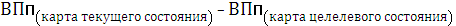 процент экономии времени, рассчитываемый по формуле:ЭВ%=%).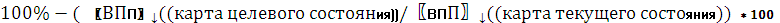 Проблема. Решение. Вклад в цель (описание ситуации «как будет») (слайд 7).В данном разделе тезисно описываются ситуация и параметры соответствующей области (относительно объекта управления) после окончания реализации проекта с использованием изображений, графиков и таблиц.Слайды «Цель и результат проекта», «Основные блоки работ проекта», «Бюджет проекта», «Команда проекта», «Контактные данные» оформляются в соответствии с требованиями к оформлению презентаций проектов.